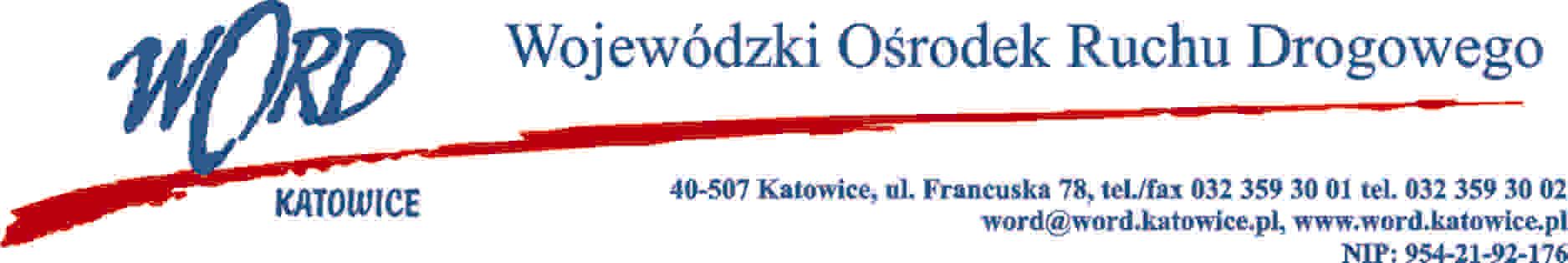 Katowice, dnia 13.11.2023 r.AT-ZP.262.12.17.2023.EGWybór ofertyDziałając na podstawie art. 253 ust. 1 pkt 1 i ust. 2 ustawy z 11 września 2019 r. Prawo zamówień publicznych (Dz. U. z 2023 r., poz.1605 ze zm.), Zamawiający informuje o wyniku postępowania AT-ZP.262.12.2023.ŁŻ pn. „Dostawa energii elektrycznej na potrzeby Wojewódzkiego Ośrodka Ruchu Drogowego w Katowicach w  częściach I-VII”.W przedmiotowym postępowaniu w części I, II, III i IV najkorzystniejszą ofertę złożyła firma: Respect Energy S.A., ul. Ludwika Rydygiera 8, 01-793 Warszawa, NIP: 8762459238W przedmiotowym postępowaniu w części V, VI i VII najkorzystniejszą ofertę złożyła firma: RENPRO Sp. z o.o., ul. Małopolska 43, 70-515 Szczecin, NIP: 8542166221Punktacja ofert w Częściach I-VIIUmowy z wybranymi Wykonawcami  dla części I, II, III, IV, V, VI i VII zostaną zawarte z uwzględnieniem terminu wskazanego w art. 308 ust.2 ustawy Pzp. Uzasadnienie wyboru: wybrane oferty Wykonawców dla części I, II, III, IV, V, VI i VII spełniają wszystkie wymagania Zamawiającego oraz są ofertami najkorzystniejszymi. W oryginale podpis:Dyrektor WORD Krzysztof PrzybylskiWykonawcyIlość punktówCzęść IKatowiceIlość punktówCzęść II KatowiceIlość punktówCzęść III BytomIlość punktówCzęść IV Dąbrowa GórniczaIlość punktówCzęść V RybnikIlość punktówCzęść VI Jastrzębie ZdrójIlość punktówCzęść VIITychy1ENTRADE Sp. z o.o.Ul. Poznańska 86/88 05-850 Jawczyce NIP: 1182126841 62,5462,5462,5462,3562,7062,7162,712Energia Polska Sp. z o.o.,Al. Kasztanowa 553-125 Wrocław NIP: 899274905298,0198,0198,0197,7098,2798,2898,283RENPRO Sp. z o.o., ul. Małopolska 43, 70-515 Szczecin NIP: 854216622199,8499,8499,8199,46100,00100,00100,004ONE S.A., ul. Adama Naruszewicza 27 lok. 202-627 WarszawaNIP:526272536251,9851,9851,9851,8152,1152,1252,125Respect Energy S.A., ul. Ludwika Rydygiera 8 01-793 WarszawaNIP: 8762459238100,00100,00100,00100,0099.8399,8599,84